Sıra NoGerçekleştirilen Faaliyetin TürüGerçekleştirilen Faaliyetin AdıGerçekleştirilen Faaliyetin GörseliGerçekleş-tirilen Faaliyetin Tarihi1SPORTİF FAALİYETLEROKUL DART TAKIMIMIZ İL YARIŞMASINA YİNE DAMGALARINI VURDULAR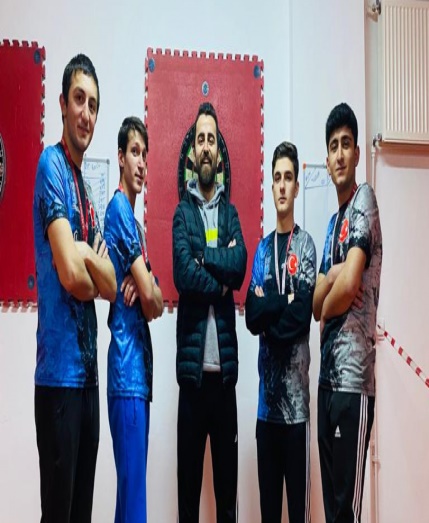 20/01/2023İlimizde düzenlenen okullar arası Genç Erkekler Dart müsabakalarında erkek takımımız il birincisi oldu. İlimizde düzenlenen okullar arası Genç Kızlar Dart müsabakalarında okulumuz kız takımı il üçüncüsü oldu.2EĞİTİMDYK DENEMELERİMİZ DEVAM EDİYOR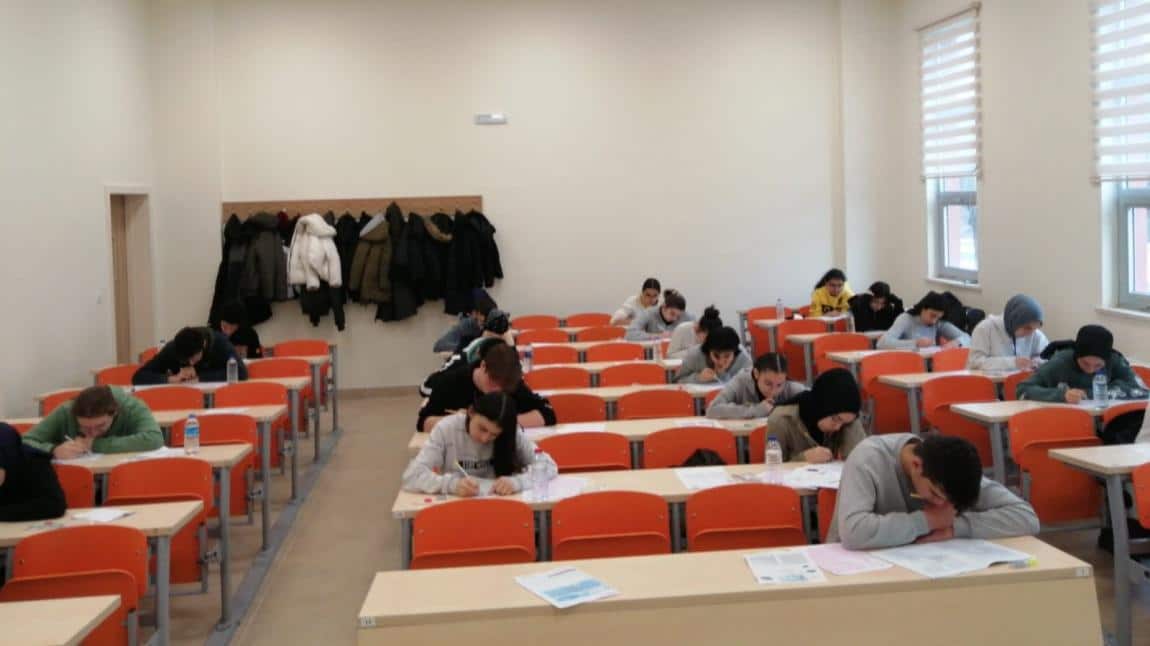 03/03/2023DYK ve YKS'ye hazırlık süreci kapsamında okul denemelerimiz ve il çapında her dönem yapılan Similasyon Denemelerimiz devam ediyor.3MESLEKİ YARIŞMAÇANKIRI İLİ İHL MESLEKİ YARIŞMALARDA OKULUMUZ ÖĞRENCİLERİNDEN BÜYÜK BAŞARI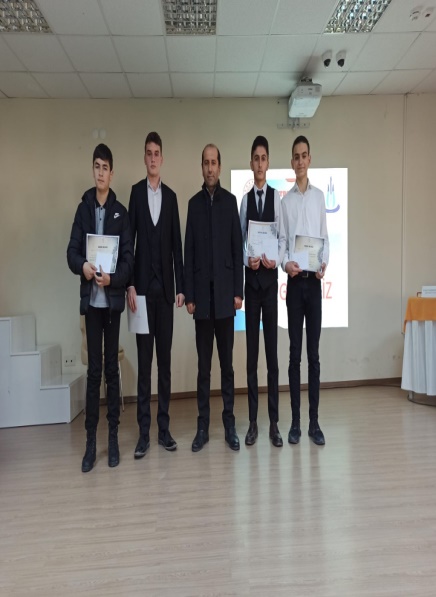 03/03/2023Çankırı İmam Hatip liseleri arası yapılan mesleki yarışmalarda okulumuz öğrencileri;Genç Sada, Genç Nida Kuran-ı Kerimi Güzel Okuma, Ezan Okuma, Hutbe Okuma, Hafızlık yarışmalarında,2 birincilik2 ikincilik ve 1 üçüncülük alarak göğsümüzü kabarttılar.4MANEVİ REHBERLİKSABIR MİSKİNLİK DEĞİLDİR! SABIR DİRENMEKTİR!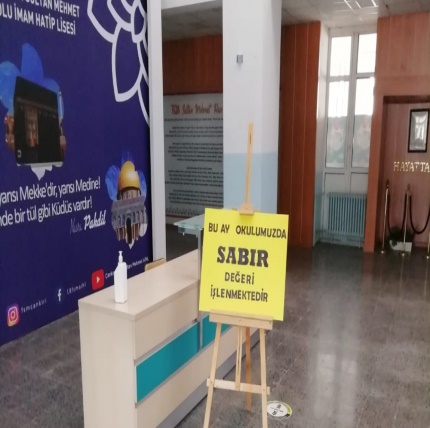 03/03/2023Kök Değerler" projesinin Şubat ayı değeri SABIR temasıydı. Sabır konusunda farkındalık oluşturmak amacıyla Fen zümresi öğretmenleri ve öğrencileriyle okulumuz seminer salonunda "Sabır" konulu sunum programı hazırladılar. 5MİLLİ VE MANEVİ EĞİTİMMİLLİ MARŞIMIZ 102 YAŞINDA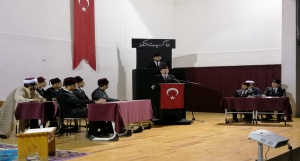 12/03/202312 Mart İstiklâl Marşı'nın Kabulü ve Mehmet Akif Ersoy'u Anma İl Kutlama Programı, Okulumuz Konferans Salonunda gerçekleştirildi. Programa Sayın Vali Yardımcısı Recep Yüksel, Garnizon Komutanı Tuğgeneral Salih Büyük, Belediye Başkanı İsmail Hakkı Esen, İl Emniyet Müdürü Yılmaz Delen, İl Jandarma Komutanı J. Alb. Yusuf Mutlu Genç, daire müdürleri, STK temsilcileri, öğrenciler ve vatandaşlar katıldı.6KÜLTÜREL ÇALIŞMALARMART AYI OKUL İÇİ ETKİNLİKLERİMİZ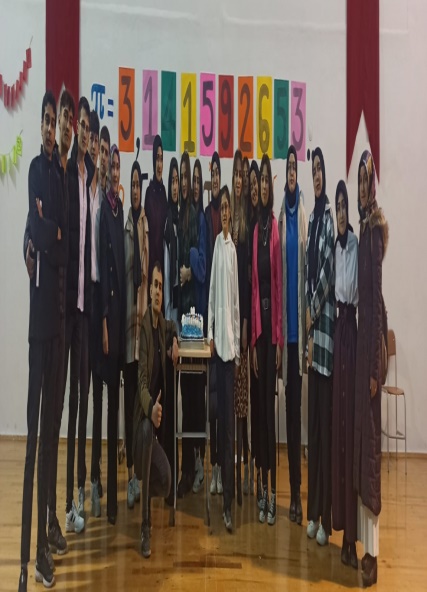 20/03/2023- "Dünya Pi Günü" kutlama etkinliği,- Depremzedeler için okul içi yardım kermesi,- İl düzeyinde Bocca ve Güreş müsabakalarında öğrencilerimiz büyük başarılar kazandı,- Kız ve erkek öğrenciler kitap okuma gurupları her ay düzenli kütap okuma kritiği devam ediyor,- Okul pansiyonumuzda her hafta düzenli olarak yapılan "genç fatihler Yetişiyor Projesi",- Üç Aylar boyunca cuma günleri iki ayrı tenefüste kız ve erkek öğrenciler için "hadis halkası" etkinliğimiz.devam etmektedir.7MİLLİ DEĞERLERÇANAKKALE ZAFERİ'NİN 108. YILI KUTLAMA PROGRAMI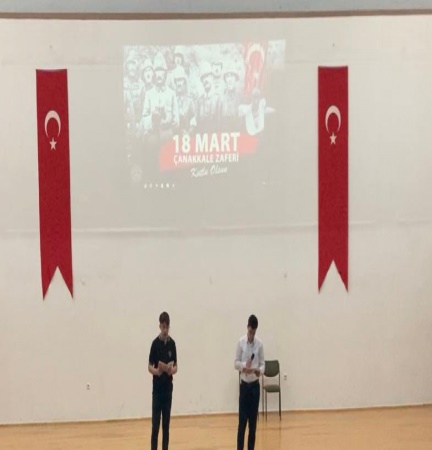 23/03/202318 Mart Çanakkale Zaferi ve Şehitleri Anma Günü, okulumuz içerisinde düzenlenen programla kutlandı. 8MANEVİ DEĞERLERRAMAZAN GELDİ HOŞ GELDİ...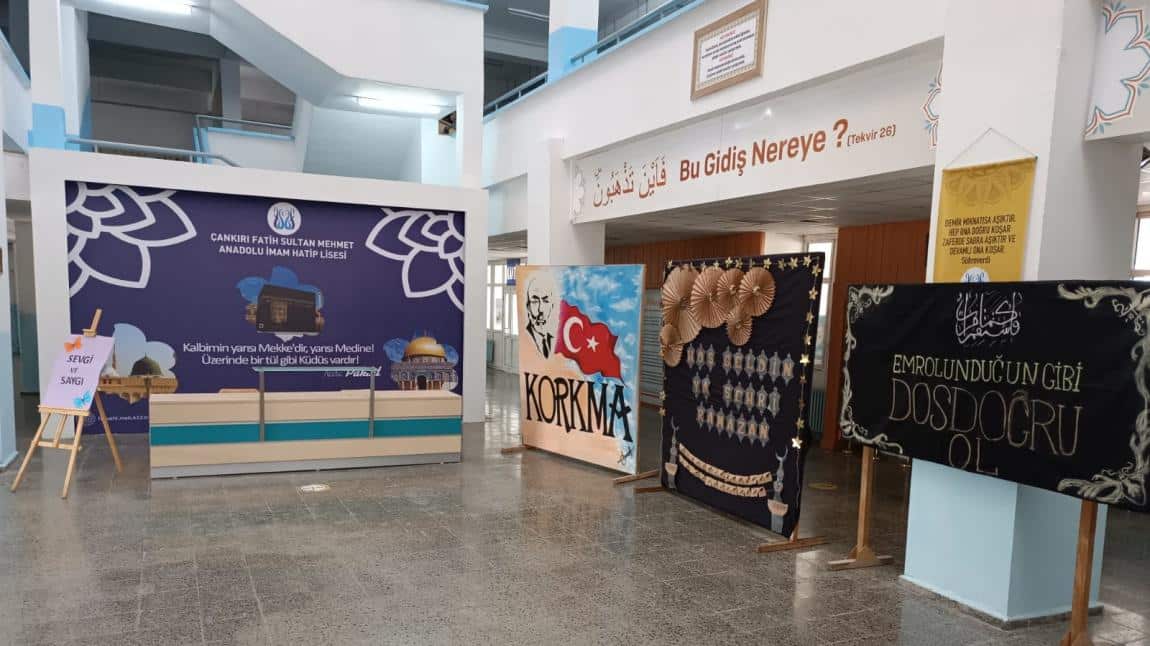 23/03/2023Ramazan-ı Şerifi'in gelmesiyle beraber tüm İslam Alemine olduğu gibi FSM ailesine de bir huzur ve sükûnet iklimi hakim oldu.9DEĞERLERİMİZNİSAN AYI KÖK DEĞERİMİZ "SORUMLULUK"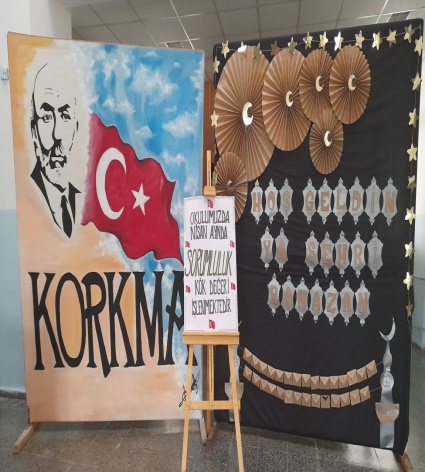 11/04/2023Bakanlığımızın 2022-2023 eğitim yılı Aralık ayından itibaren, Türkiye'nin bütün okullarında uygulamaya koyduğu, "KÖK DEĞERLER" temalı proje kapsamında; okulumuzda da her ay, bir kök değerimiz öğrencilerimizin dikkatine sunulmakta.10DEĞERLERİMİZHUZUREVİ ZİYARETİ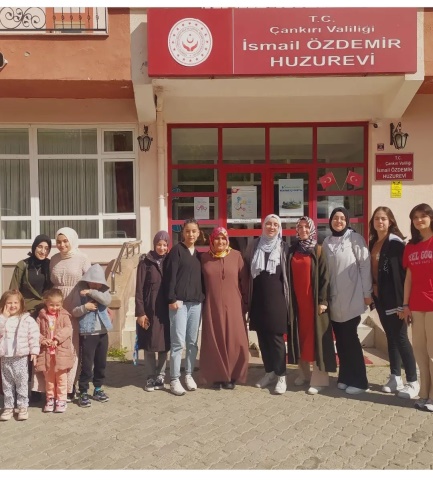 25/04/2023ÇEDEŞ PROJESİ kapsamında huzurevi  ziyareti gerçekleştirdik11MESLEKİ YARIŞMALARGENÇ BİLALLER ÇANKIRI'DA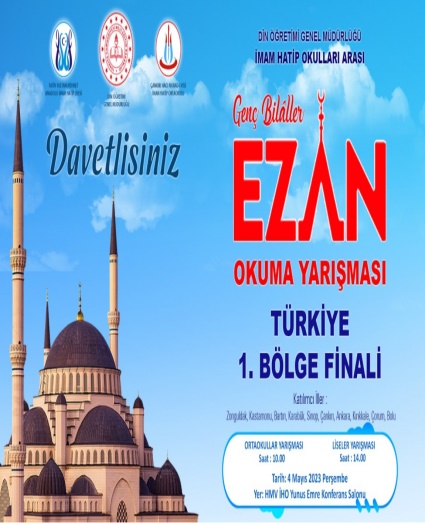 05/05/2023Milli Eğitim Bakanlığı Din Öğretimi Genel Müdürlüğü tarafından düzenlenen İmam Hatip Liseleri arası “Genç Bilâller Ezan Okuma Yarışması” 2023 yılı Lise Türkiye 1. Bölge Finalleri ve Ödül Töreni Çankırı’da, Fatih Sultan Mehmet Anadolu İmam Hatip Lisesi ev sahipliğinde  gerçekleştirildi.12MİLLİ DEĞERLERGÜREŞTE FSM DAMGASI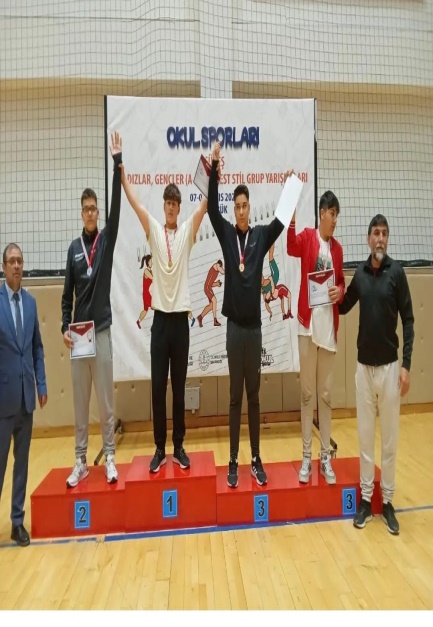 13/05/2023GÜREŞ TAKIMIMIZ BAŞARIYA DEVAM EDİYOR. KARABÜK İLİNDE YAPILAN GÜREŞ TURNUVASINDA 3. LÜK ALDIK13SPORTİF FAALİYETLERSPORTİF VE MESLEKÎ YARIŞMALARDA FSM FARKI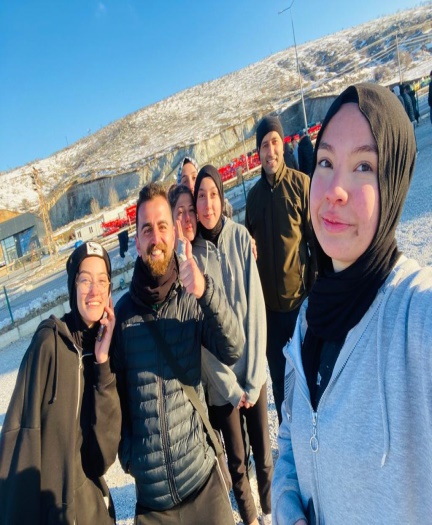 16/05/2023FSM Kızlar Bocce Takımı İl Birincisi olarak, Yozgat Bölge Finaline katıldı ve Bölge 3’üncüsü olmayı başardı. Böylece Antalya Türkiye şampiyonasına katılmaya hak kazandı.FSM Erkekler Dart Takımı İl birincisi olarak Giresun Bölge Finaline katıldı.FSM Güreş Takımı İl birincisi olarak Karabük Bölge Finaline katıldı.14DEĞERLERİMİZKÖK DEĞERLER MAYIS AYI TEMAMIZ "VATANSEVERLİK"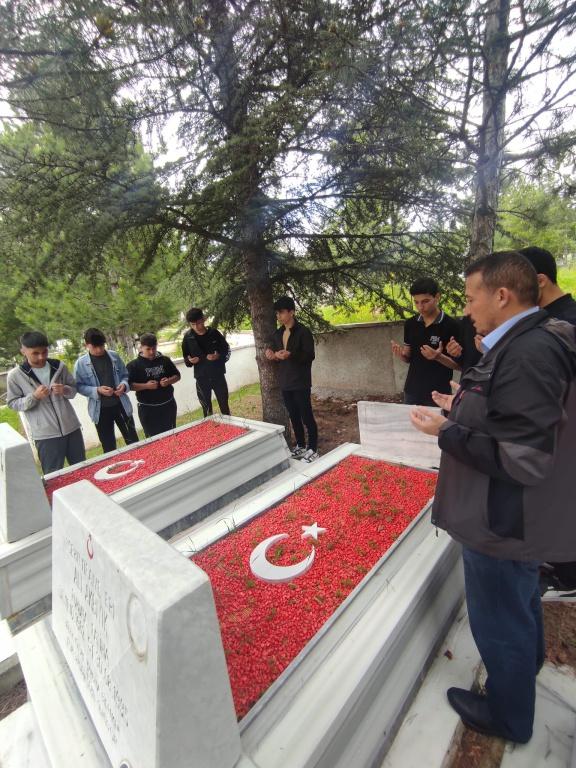 19/05/2023Okulumuz Örnek Şahsiyetler Kulübü , Kök değerlerimizden ‘’vatansevelik temalı , Mayıs ayı etkinlikleri kapsamında Kulüp Danışman öğretmeni Ahmet BAŞARAN başkanlığında 25 kişilk bir öğrenci grubu ile Hacı Murad-ı Veli Türbesi, Eldivan Şehitliği ve Eldivan mesire alanı Bülbül Pınarı’nı ziyaret ettiler. İlk olarak Hacı Murad-ı Veli Türbesi ziyaret edildi.15EĞİTİM"ÖNCE GÜVENLİK"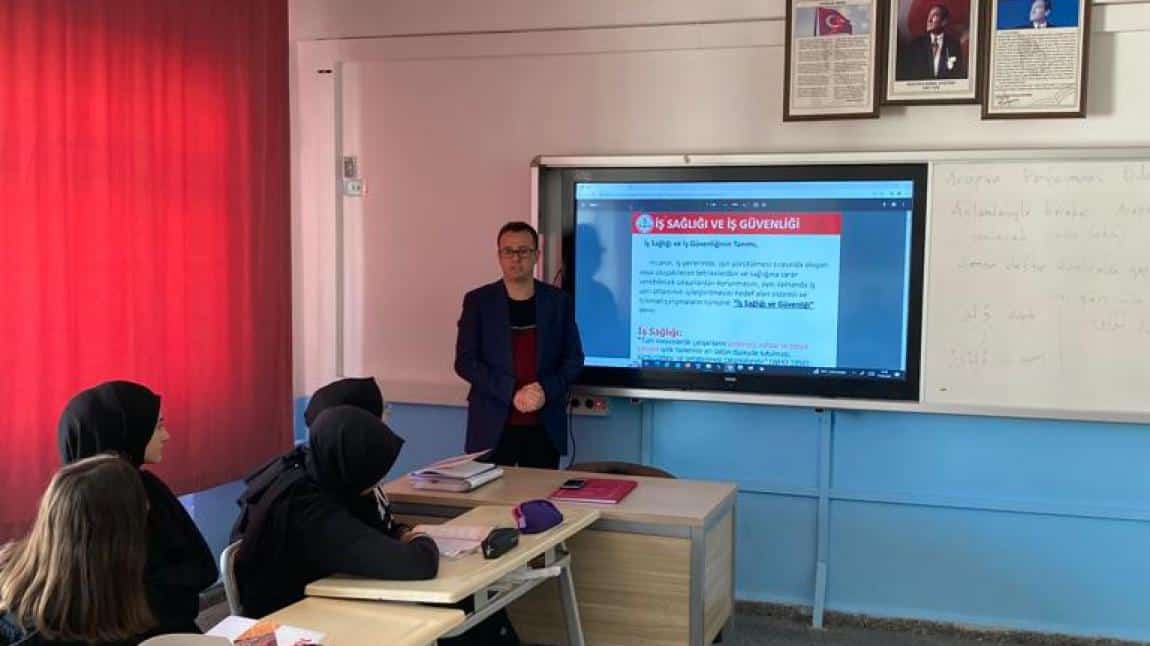 19/05/2023 İş Sağlığı ve Güvenliği Haftası faaliyetleri kapsamında okulumuzda, coğrafya öğretmeni Rohat Mısırlıoğlu tarafından iş sağlığı ve güvenliği eğitim çalışmaları yapıldı16YARIŞMAHAFIZ IMRAN KASTAMONU'DA GÖNÜLLERİ FETHETTİ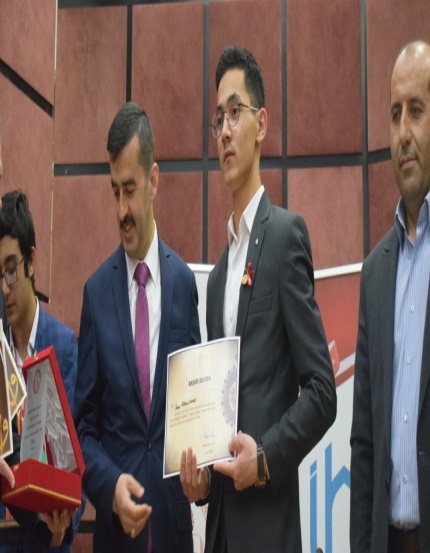 24/05/2023Kastamonu'da yapılan ve Ankara dahil 13 farklı il birincisinin yarışmacı olarak katıldığı "Kur'an'ın Genç Muhafızları/Hafızlık I. Bölge Finali'nde" öğrencimiz Imran Abdussamed Çankırı il birincisi olarak katıldığı yarışmada; 99,2 puanla "Bölge İkincisi" olma başarısını gösterdi.